Egenvurdering ved praksisstudier – Bachelor i sykepleie DeltidSkjemaet fylles ut av student og leveres til faglærer ved Nord universitet. Skjemaet fylles ut av student og leveres til faglærer ved Nord universitet. Skjemaet fylles ut av student og leveres til faglærer ved Nord universitet. Skjemaet fylles ut av student og leveres til faglærer ved Nord universitet. Egenvurderinga kan sendes via student-e- post-adresse dersom e-post og vedlegg beskyttes før sending. Student må være pålogget Nords systemer.   Egenvurderinga kan sendes via student-e- post-adresse dersom e-post og vedlegg beskyttes før sending. Student må være pålogget Nords systemer.   Egenvurderinga kan sendes via student-e- post-adresse dersom e-post og vedlegg beskyttes før sending. Student må være pålogget Nords systemer.   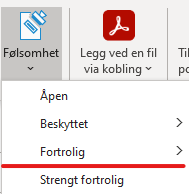 Opplysninger om studentenOpplysninger om studentenOpplysninger om studentenOpplysninger om studentenOpplysninger om studentenEtternavn:Fornavn:Studentnummer:Studentnummer:Studentnummer:Kull:Praksisemne: Mennesker med akutt, kritisk og kronisk sykdom, del 1, Spesialisthelsetjenesten (PRA 2035)Praksisemne: Mennesker med akutt, kritisk og kronisk sykdom, del 1, Spesialisthelsetjenesten (PRA 2035)Praksisemne: Mennesker med akutt, kritisk og kronisk sykdom, del 1, Spesialisthelsetjenesten (PRA 2035)Praksisemne: Mennesker med akutt, kritisk og kronisk sykdom, del 1, Spesialisthelsetjenesten (PRA 2035)Praksisperiode:Fra dato:  Til dato: Praksisperiode:Fra dato:  Til dato: Praksisperiode:Fra dato:  Til dato: Praksisperiode:Fra dato:  Til dato: Praksisperiode:Fra dato:  Til dato: Læringsutbytte  - Mennesker med akutt, kritisk og kronisk sykdom, del 1, Spesialisthelsetjenesten (PRA 2035)Kunnskaphar bred kunnskap om personsentrert sykepleiehar kunnskap om de vanligste sykdommer, symptomer, sykdomsforløp, utredning og behandlinghar kunnskap om pre-, per- og postoperativ sykepleie (gjelder kirurgisk avdeling)har kunnskap om farmakologi og de vanligste legemidler anvendt på praksisplassenhar kunnskap om sykepleierens ansvars- og funksjonsområde i spesialisthelsetjenestenStudentens egenvurdering:Ferdigheterkan anvende faglig kunnskap om sykdom og helse, for å systematisk observere, vurdere, beslutte, iverksette, dokumentere og evaluere hensiktsmessige sykepleietiltakkan anvende profesjonell kommunikasjon i møte med pasienter, pårørende, medarbeidere og andre samarbeidspartnerekan administrere legemidler på en faglig forsvarlig måtekan gjennomføre de vanligste prosedyrene i avdelingen og kunne håndtere smittevern, medisinskteknisk utstyr, dokumentasjon, teknologi og digitale løsningerkan reflektere over etiske og juridiske problemstillinger, samt justere egen praksis i sin tjenesteutøvelseStudentens egenvurdering:Generell kompetansekan vise ansvarlighet, engasjement og selvstendighet og følge yrkesetiske retningslinjer i møte med pasienter, pårørende, medarbeidere og andre samarbeidspartnerekan administrere sykepleie til pasienter med akutt, kritisk og kronisk sykdom, delta i legevisitt og holde rapportkan planlegge og gjennomføre profesjonell kommunikasjon og samhandling med pasienter og pårørende basert på respekt, medbestemmelse og integritetkan reflektere over egen faglig utvikling, og vise vilje og engasjement til å utvikle egen sykepleiekompetanse under veiledningStudentens egenvurdering: 